РОССИЙСКАЯ ФЕДЕРАЦИЯКОСТРОМСКАЯ ОБЛАСТНАЯ ДУМАПОСТАНОВЛЕНИЕот 21 февраля 2008 г. N 2607ОБ ОБЩЕСТВЕННОЙ МОЛОДЕЖНОЙ ПАЛАТЕ ПРИ КОСТРОМСКОЙОБЛАСТНОЙ ДУМЕРассмотрев предложение комитета Костромской областной Думы по труду и социальной политике об общественной молодежной палате при Костромской областной Думе, Костромская областная Дума постановляет:1. Создать общественную молодежную палату при Костромской областной Думе.2. Утвердить Положение об общественной молодежной палате при Костромской областной Думе (приложение).3. Поручить заместителю председателя Костромской областной Думы С.А.Деменкову осуществлять координацию деятельности общественной молодежной палаты при Костромской областной Думе.(в ред. постановления Костромской областной Думы от 23.12.2010 N 187)4. Опубликовать настоящее постановление в областной газете "Северная правда".5. Утратил силу. - Постановление Костромской областной Думы от 23.12.2010 N 187.6. Настоящее постановление вступает в силу со дня его официального опубликования.Председатель Костромскойобластной ДумыА.БЫЧКОВПриложениек постановлениюКостромской областной Думы"Об общественной молодежной палатепри Костромской областной Думе"ПОЛОЖЕНИЕОБ ОБЩЕСТВЕННОЙ МОЛОДЕЖНОЙ ПАЛАТЕ ПРИ КОСТРОМСКОЙОБЛАСТНОЙ ДУМЕ1. Общие положения1.1. Общественная молодежная палата при Костромской областной Думе (далее - Молодежная палата) является совещательным и консультативным органом, осуществляет свою деятельность на общественных началах на основе Конституции Российской Федерации, федеральных и областных нормативных правовых актов, регламентирующих реализацию молодежной политики, Регламента Костромской областной Думы, настоящего Положения и Регламента Молодежной палаты.1.2. Утратил силу. - Постановление Костромской областной Думы от 23.12.2010 N 187.2. Цели и задачи Молодежной палаты2.1. Молодежная палата создается в целях изучения проблем молодежи в Костромской области, своевременного реагирования на них органов государственной власти Костромской области, поддержки созидательной, гражданской активности молодежи, а также в целях приобщения молодых активистов к парламентской деятельности, формирования их правовой и политической культуры.2.2. Задачами Молодежной палаты являются:1) содействие социальному, правовому, образовательному, культурному, нравственному, патриотическому и физическому развитию молодежи;2) рассмотрение, изучение и внесение предложений в Костромскую областную Думу по вопросам молодежной политики, социально-экономического развития области;3) формирование действенного механизма представительства и защиты законных интересов молодежи в органах государственной власти и местного самоуправления Костромской области;4) создание условия для системного выявления социально активных молодых людей, потенциальных и уже состоявшихся лидеров, обеспечения их дальнейшего становления и роста;5) участие в подготовке проектов законов и иных нормативных правовых актов, принимаемых Костромской областной Думой по вопросам, затрагивающим права и законные интересы молодежи;6) поддержка общественной молодежной инициативы;7) обеспечение молодежи объективной информацией о деятельности органов государственной власти Костромской области;8) обеспечение взаимодействия депутатов Костромской областной Думы с молодежью и молодежными общественными объединениями;9) содействие созданию механизма подготовки кадрового резерва для органов государственной власти и органов местного самоуправления Костромской области;10) обеспечение взаимодействия Молодежной палаты с Молодежным правительством Костромской области, другими молодежными организациями и структурами, созданными при органах государственной власти и местного самоуправления в субъектах Российской Федерации.(в ред. постановлений Костромской областной Думы от 02.02.2012 N 1068, от 06.07.2023 N 773)2.3. Утратил силу. - Постановление Костромской областной Думы от 23.12.2010 N 187.2.4. К компетенции Молодежной палаты относится обсуждение основных направлений молодежной политики в Костромской области, проектов нормативных правовых актов органов государственной власти Костромской области и иных документов по вопросам молодежной политики и принятие по результатам обсуждения рекомендаций.3. Порядок формирования состава Молодежной палаты(в ред. постановления Костромской областной Думы от 22.10.2015 N 58)3.1. Состав Молодежной палаты.3.1.1. Членом Молодежной палаты может быть гражданин Российской Федерации в возрасте от 18 до 35 лет включительно, проживающий на территории Костромской области.(в ред. постановления Костромской областной Думы от 18.02.2021 N 144)3.1.2. Членом Молодежной палаты не может быть гражданин Российской Федерации, замещающий государственные должности Российской Федерации и государственные должности субъекта Российской Федерации, должности федеральной государственной службы, должности государственной гражданской службы субъекта Российской Федерации, а также муниципальные должности и должности муниципальной службы.3.1.3. Состав Молодежной палаты в количестве 15 членов формируется в порядке, предусмотренном подпунктом 3.2 пункта 3 настоящего Положения.Инициаторами выдвижения кандидатов в состав Молодежной палаты (далее - инициаторы выдвижения кандидатов) могут выступать:1) депутаты Костромской областной Думы;2) представительные органы муниципальных образований Костромской области;3) молодежные общественные объединения, общественные объединения работающей молодежи;4) студенческие советы.Каждый инициатор выдвижения кандидатов вправе представить в Костромскую областную Думу по одному кандидату в состав Молодежной палаты.(пп. 3.1.3 в ред. постановления Костромской областной Думы от 06.07.2023 N 773)3.2. Порядок формирования состава Молодежной палаты.3.2.1. Формирование состава Молодежной палаты проводится в два этапа.3.2.2. На первом этапе комитет Костромской областной Думы, в ведении которого находятся вопросы молодежной политики (далее - Комитет), проводит информационную работу по порядку и условиям выдвижения кандидатов в члены Молодежной палаты.Комитет рассматривает представления о кандидатах, выдвинутых в состав Молодежной палаты инициаторами выдвижения кандидатов.(в ред. постановления Костромской областной Думы от 06.07.2023 N 773)Инициаторы выдвижения кандидатов направляют в Костромскую областную Думу следующие документы:(в ред. постановления Костромской областной Думы от 06.07.2023 N 773)а) сопроводительное письмо с мотивированным представлением, характеризующим учебные, научные, творческие и иные достижения кандидата;(в ред. постановления Костромской областной Думы от 06.07.2023 N 773)б) решение (копию решения) или копию протокола (выписку из протокола) заседания о выдвижении кандидата (за исключением депутатов Костромской областной Думы).(в ред. постановления Костромской областной Думы от 06.07.2023 N 773)Одновременно с вышеперечисленными документами кандидат в состав Молодежной палаты представляет:а) копию паспорта или иного документа, удостоверяющего личность;б) анкету кандидата в состав общественной молодежной палаты при Костромской областной Думе в соответствии с приложением 3 к настоящему Положению;(в ред. постановления Костромской областной Думы от 15.02.2018 N 777)в) письменное заявление о включении в состав Молодежной палаты;г) творческую работу, раскрывающую цели и основные направления деятельности в качестве члена Молодежной палаты;д) письменное согласие на обработку персональных данных в соответствии с приложением 1 к настоящему Положению;е) две фотографии размером 3 x 4 см.В целях отбора кандидатов в состав Молодежной палаты решением Комитета создается комиссия по отбору кандидатов в состав Молодежной палаты (далее - Комиссия) и утверждается ее персональный состав.(абзац введен постановлением Костромской областной Думы от 06.07.2023 N 773)3.2.3. На втором этапе Комиссия проводит профессиональное собеседование с кандидатами, прошедшими первый этап, с целью определения наиболее компетентных кандидатов в вопросах молодежной политики в Костромской области, результаты которого оформляются протоколом и направляются в Комитет.(пп. 3.2.3 в ред. постановления Костромской областной Думы от 06.07.2023 N 773)3.2.4. Молодежная палата очередного созыва формируется на срок полномочий, определенный постановлением Костромской областной Думы, но не более чем на 2 года 6 месяцев.Персональный состав Молодежной палаты очередного созыва утверждается постановлением Костромской областной Думы на основании решения Комитета.(пп. 3.2.4 в ред. постановления Костромской областной Думы от 06.07.2023 N 773)3.2.5. Молодежная палата является правомочной, если в ее состав избрано не менее двух третей от установленного числа членов.3.3. Членам Молодежной палаты выдается удостоверение члена Молодежной палаты в соответствии с приложением 2 к настоящему Положению.Удостоверение члена Молодежной палаты дает его владельцу право на вход в рабочее время в здания (помещения), занимаемые Костромской областной Думой.Срок действия удостоверения члена Молодежной палаты ограничивается сроком полномочий Молодежной палаты очередного созыва.(в ред. постановления Костромской областной Думы от 06.07.2023 N 773)Удостоверение члена Молодежной палаты подлежит возврату при досрочном прекращении полномочий члена Молодежной палаты.3.4. Полномочия члена Молодежной палаты прекращаются досрочно в следующих случаях:1) поступления личного заявления члена Молодежной палаты о сложении полномочий;2) выезда члена Молодежной палаты на постоянное место жительства за пределы Костромской области;3) отзыва члена Молодежной палаты инициатором выдвижения кандидата;(в ред. постановления Костромской областной Думы от 06.07.2023 N 773)4) непосещения членом Молодежной палаты двух и более заседаний Молодежной палаты без уважительной причины;5) достижения членом Молодежной палаты возраста 36 лет;(в ред. постановления Костромской областной Думы от 18.02.2021 N 144)6) замещения членом Молодежной палаты государственной должности Российской Федерации и государственной должности субъекта Российской Федерации, должности федеральной государственной службы, должности государственной гражданской службы субъекта Российской Федерации, а также муниципальной должности или должности муниципальной службы;7) невозможности члена Молодежной палаты по состоянию здоровья участвовать в работе Молодежной палаты;8) вступления в законную силу обвинительного приговора суда в отношении члена Молодежной палаты;9) признания члена Молодежной палаты недееспособным, ограниченно дееспособным, безвестно отсутствующим или умершим на основании решения суда, вступившего в законную силу;10) утраты членом Молодежной палаты гражданства Российской Федерации;11) смерти члена Молодежной палаты.Полномочия члена Молодежной палаты прекращаются постановлением Костромской областной Думы на основании решения Молодежной палаты.3.5. При досрочном прекращении полномочий членов Молодежной палаты очередного созыва дополнительный отбор кандидатов в состав Молодежной палаты очередного созыва осуществляется в порядке, предусмотренном подпунктом 3.2 пункта 3 настоящего Положения. При проведении дополнительного отбора кандидатов в состав Молодежной палаты очередного созыва могут быть рассмотрены кандидаты из числа кандидатов, прошедших первый этап при формировании состава Молодежной палаты очередного созыва.(пп. 3.5 в ред. постановления Костромской областной Думы от 06.07.2023 N 773)3.6. Полномочия Молодежной палаты очередного созыва прекращаются по истечении срока полномочий, определенного постановлением Костромской областной Думы. Возможно досрочное прекращение полномочий Молодежной палаты очередного созыва.Решение о прекращении полномочий Молодежной палаты очередного созыва оформляется постановлением Костромской областной Думы.(пп. 3.6 в ред. постановления Костромской областной Думы от 06.07.2023 N 773)4. Первое заседание Молодежной палаты очередного созыва(в ред. постановления Костромской областной Думы от 06.07.2023 N 773)4.1. Первое заседание Молодежной палаты очередного созыва организует Комитет не позднее 60 дней со дня утверждения персонального состава Молодежной палаты очередного созыва.4.2. На первом заседании Молодежной палаты очередного созыва избирается председатель Молодежной палаты очередного созыва, его заместитель (заместители).5. Организация деятельности Молодежной палаты5.1. Основными формами деятельности Молодежной палаты являются заседания Молодежной палаты.5.2. Заседания Молодежной палаты проводятся не реже трех раз в год.5.3. Заседания Молодежной палаты правомочны, если в них принимают участие более половины членов Молодежной палаты.5.4. Члены Молодежной палаты участвуют в заседаниях лично и не вправе делегировать свои полномочия другим лицам.Заседания проходят под руководством председателя Молодежной палаты, а в его отсутствие - заместителя председателя.5.5. Председатель Молодежной палаты:1) осуществляет руководство деятельностью Молодежной палаты;2) представляет Молодежную палату в органах государственной власти и местного самоуправления;3) координирует работу членов Молодежной палаты, привлеченных специалистов, рабочих групп;4) созывает заседания Молодежной палаты;5) представляет предложения, обращения, заявления и иные документы на заседаниях комитетов Костромской областной Думы и заседаниях Костромской областной Думы;(в ред. постановления Костромской областной Думы от 23.12.2010 N 187)6) ежегодно представляет в Комитет отчет о проделанной работе, по итогам деятельности Молодежной палаты очередного созыва представляет отчет о проделанной работе Молодежной палаты за созыв на заседании Костромской областной Думы.(абзац введен постановлением Костромской областной Думы от 23.12.2010 N 187; в ред. постановления Костромской областной Думы от 06.07.2023 N 773)5.6. Члены Молодежной палаты:1) принимают Регламент Молодежной палаты;2) изучают работу комитетов Костромской областной Думы по направлению деятельности Молодежной палаты;3) определяют основные направления своей деятельности, утверждают рабочие планы;4) участвуют с правом совещательного голоса в работе комитетов Костромской областной Думы, представляют свои предложения по проектам нормативных правовых актов, относящихся к сфере молодежной политики.(пп. 5.6 в ред. постановления Костромской областной Думы от 23.12.2010 N 187)5.7. В целях реализации своих полномочий Молодежная палата вправе:1) проводить общественную экспертизу проектов законов Костромской области и иных нормативных правовых актов, принимаемых Костромской областной Думой по вопросам молодежной политики в Костромской области, разрабатывать и принимать рекомендации, направлять их в органы государственной власти и органы местного самоуправления Костромской области, общественные и другие организации;2) разрабатывать и предлагать проекты нормативных правовых актов и предложений по проблемам, относящимся к компетенции Молодежной палаты, осуществлять предварительное обсуждение проектов законов, вносимых на рассмотрение в Костромскую областную Думу;3) создавать рабочие группы для разработки отдельных программ, законопроектов и иных проектов нормативных правовых актов Костромской областной Думы по вопросам молодежной политики в Костромской области, а также совершенствования деятельности Молодежной палаты;4) проводить слушания по общественно важным проблемам молодежной политики в Костромской области;5) приглашать представителей органов государственной власти Костромской области, органов местного самоуправления на заседания Молодежной палаты;6) направлять членов Молодежной палаты для участия в заседаниях комитетов Костромской областной Думы;7) в установленном порядке вносить предложения в повестку дня заседания Костромской областной Думы, готовить к заседаниям необходимые материалы;8) предлагать проведение необходимых социологических исследований и консультаций, семинаров, конференций и встреч по актуальным проблемам молодежи;9) по вопросам своей деятельности пользоваться в установленном порядке информационными материалами и базами данных, имеющимися в распоряжении Костромской областной Думы.В работе Молодежной палаты могут принимать участие депутаты Костромской областной Думы, представители органов исполнительной власти Костромской области.5.7.1. Утратил силу. - Постановление Костромской областной Думы от 06.07.2023 N 773.5.8. Утратил силу. - Постановление Костромской областной Думы от 22.10.2015 N 58.5.9. Материально-техническое, информационное и методическое обеспечение деятельности Молодежной палаты осуществляется Комитетом совместно с отделом организационного обеспечения и кадровой работы управления по обеспечению деятельности Костромской областной Думы.(в ред. постановления Костромской областной Думы от 22.10.2015 N 58)6. Прекращение деятельности Молодежной палаты6.1. Деятельность Молодежной палаты прекращается на основании решения Костромской областной Думы.(пп. 6.1 в ред. постановления Костромской областной Думы от 23.12.2010 N 187)6.2. Решение о прекращении деятельности Молодежной палаты оформляется постановлением Костромской областной Думы.Приложение 1к Положению об общественноймолодежной палате приКостромской областной Думе                                               Председателю                                               Костромской областной Думы                                               от гражданина(ки)                                               __________________________,                                                        (Ф.И.О.)                                               проживающего(ей) по адресу:                                               ___________________________                                                   (адрес регистрации                                                   с почтовым индексом)                                               ___________________________СОГЛАСИЕна обработку персональных данныхЯ, ______________________________________________________________________,                          (фамилия, имя, отчество)паспорт __________________, выдан ________________________________________          (серия, номер)                    (когда и кем выдан)_________________________________________________________________________,даю   согласие   Костромской   областной  Думе  на  обработку  информации,составляющей  мои  персональные  данные,  представляемой в  соответствии спостановлением  Костромской  областной Думы от 21 февраля 2008 года N 2607"Об  общественной  молодежной  палате  при  Костромской областной Думе", вцелях  представления  своей  кандидатуры  в состав общественной молодежнойпалаты  при  Костромской  областной Думе. Персональные данные, в отношениикоторых  дается  данное согласие, включают: фамилию, имя, отчество, дату иместо  рождения,  номер  основного  документа,  удостоверяющего  личность,сведения  о  дате выдачи указанного документа и выдавшем его органе, местожительства,  сведения о месте обучения и работы, сведения, содержащиеся  вличных профилях в социальных сетях,  номер  телефона.  Настоящее  согласиепредоставляется  мной   на  осуществление д ействий   в   отношении   моихперсональных  данных,  которые  необходимы  для  достижения указанных вышецелей,   включая   (без  ограничения)  сбор,  систематизацию,  накопление,хранение,   уточнение  (обновление,  изменение),  использование,  передачутретьим   лицам   для   осуществления   действий  по  обмену  информацией,обезличивание,  блокирование  персональных  данных,  а также осуществлениелюбых   иных   действий,   предусмотренных  действующим  законодательствомРоссийской Федерации. Настоящее согласие действует со дня его подписания втечение  трех  лет.  Данное согласие может быть отозвано в любой момент помоему  письменному  заявлению. Я подтверждаю, что, давая такое согласие, ядействую по собственной воле и в своих интересах.__________________                    ____________________________________      (дата)                            (подпись лица, давшего согласие)Приложение 2к Положению об общественноймолодежной палате приКостромской областной ДумеОписание удостоверения члена Молодежной палатыУдостоверение члена Молодежной палаты представляет собой прямоугольник из тонкого картона с размером сторон 6,5 на 9 см, заключенный в прозрачный пластик, с надписями на обеих сторонах красного, синего и черного цветов.На одной стороне располагаются:    вверху -                           УДОСТОВЕРЕНИЕ    в центре -                ОБЩЕСТВЕННАЯ МОЛОДЕЖНАЯ ПАЛАТА                                    при КОСТРОМСКОЙ                                    ОБЛАСТНОЙ ДУМЕ    внизу справа -                  Выдано                                    Удостоверение действительно до    На другой стороне располагаются:    вверху по центру -        ОБЩЕСТВЕННАЯ МОЛОДЕЖНАЯ ПАЛАТА                              при КОСТРОМСКОЙ ОБЛАСТНОЙ ДУМЕв нижнем левом углу - цветная фотография члена Молодежной палаты размером 3 x 4;справа от фотографии по центру - надпись "УДОСТОВЕРЕНИЕ N ____", фамилия, имя отчество, далее текст, указывающий положение члена Молодежной палаты в структуре Молодежной палаты;внизу справа - Председатель Костромской областной Думы (подпись).Подпись председателя Костромской областной Думы и фотография заверяются печатью Костромской областной Думы.Приложение 3к Положению об общественноймолодежной палате приКостромской областной ДумеАнкета кандидатав состав общественной молодежной палатыпри Костромской областной Думе(заполняется собственноручно)    Фамилия  _______________________________                                                        Место    Имя      _______________________________             для                                                      фотографии    Отчество _______________________________"___" _____________ 20__ г. Подпись __________ (__________________________)     (дата заполнения)                            (расшифровка подписи)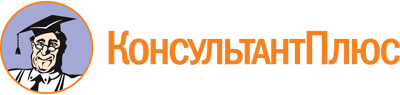 Постановление Костромской областной Думы от 21.02.2008 N 2607
(ред. от 06.07.2023)
"Об общественной Молодежной палате при Костромской областной Думе"
(вместе с "Положением об общественной Молодежной палате при Костромской областной Думе")Документ предоставлен КонсультантПлюс

www.consultant.ru

Дата сохранения: 19.11.2023
 Список изменяющих документов(в ред. постановлений Костромской областной Думыот 23.12.2010 N 187, от 21.04.2011 N 437, от 02.02.2012 N 1068,от 22.10.2015 N 58, от 29.12.2015 N 146, от 15.02.2018 N 777,от 18.02.2021 N 144, от 06.07.2023 N 773)Список изменяющих документов(в ред. постановлений Костромской областной Думыот 23.12.2010 N 187, от 21.04.2011 N 437, от 02.02.2012 N 1068,от 22.10.2015 N 58, от 29.12.2015 N 146, от 15.02.2018 N 777,от 18.02.2021 N 144, от 06.07.2023 N 773)Список изменяющих документов(введено постановлением Костромской областной Думы от 22.10.2015 N 58;в ред. постановления Костромской областной Думы от 06.07.2023 N 773)Список изменяющих документов(в ред. постановления Костромской областной Думы от 22.10.2015 N 58)Список изменяющих документов(введено постановлением Костромской областной Думы от 15.02.2018 N 777;в ред. постановления Костромской областной Думы от 06.07.2023 N 773)Число, месяц, год рожденияАдрес фактического проживанияАдрес места жительства (по месту регистрации)Семейное положениеКонтактный телефонАдрес электронной почты (e-mail), ссылки на личные профили в социальных сетяхОбразование (образовательная организация), дата поступления (окончания), специальностьМесто работы, должность, рабочий телефонЧленство в общественных объединенияхСведения об общественной деятельности, достиженияхДругие сведения (по желанию)